General Funeral / Memorial Service TemplateAfter you die, your family and friends will sit down to plan your service of remembrance. Oftentimes, families experience anxiety and even guilt because they have no idea what their loved one wanted for a service.If you belong to a church, check with them for a service template typical of your faith tradition. In lieu of a church, your loved ones can rent a hall or use a community room. Consider what you would like included in a service that remembers your life, and record your wishes on this template. We have included some of the traditional roles for family and friends to participate in.Answers to these questions will give your agent, if appointed, or others guidance in planning a personalized service that honors your life.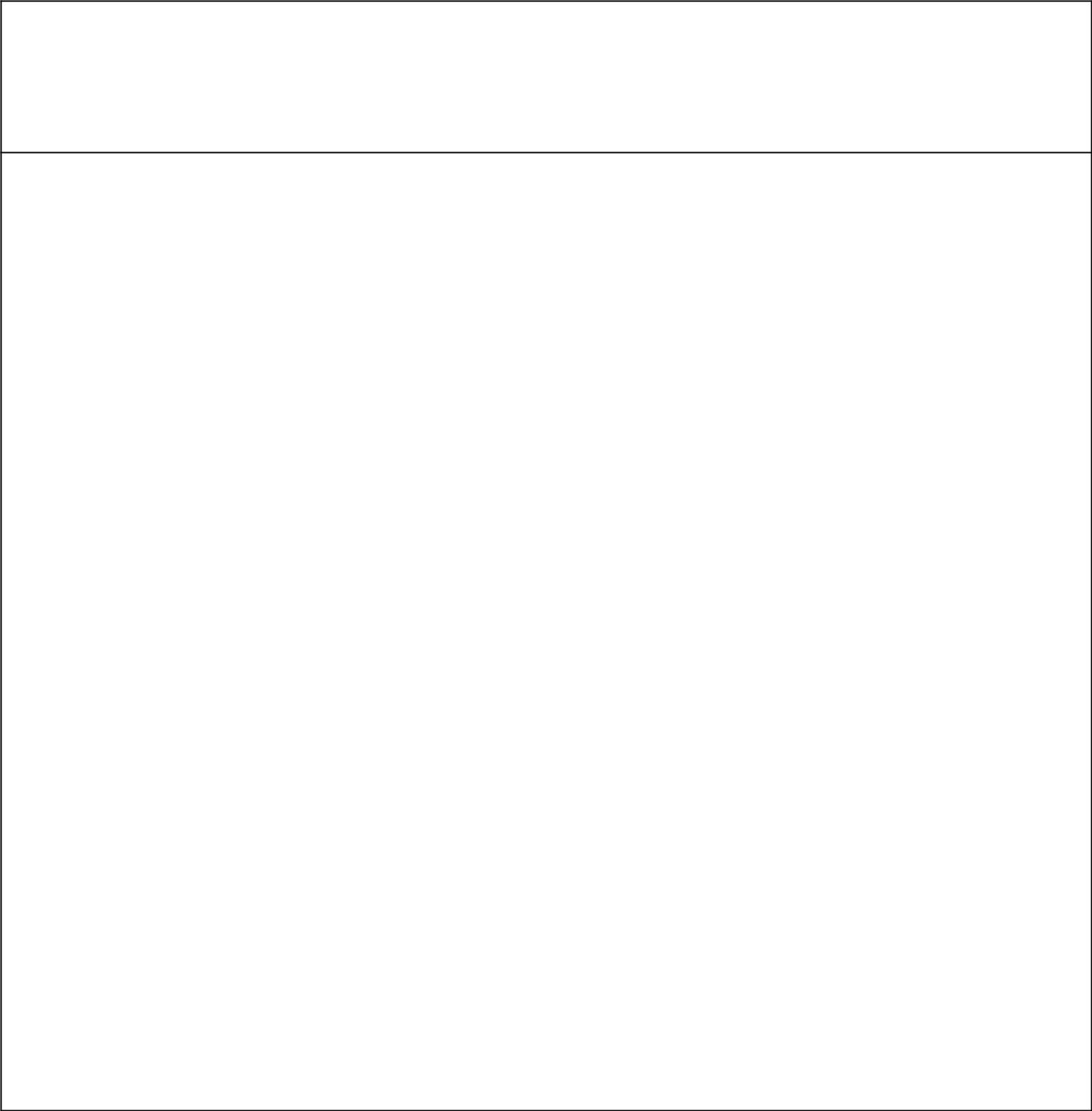 Who would you like to preside over your service?Include contact information:© 2016 Honor My Wishes	www.HonorMyWishes.org	Peace - 44Hymns, songs or type of music you wish to be excluded from your service:Favorite Scriptures, readings or poetry to include:(Consider attaching copies here or in the pocket part of this section. Explain why these are meaningful.)Personal items you would like displayed such as photos, artwork or hobby collections:Other instructions or comments to share with those planning the celebration of your life:© 2016 Honor My Wishes	www.HonorMyWishes.org	Peace - 45Pallbearers:Contact information:1)2)3)4)5)6)Honorary Pallbearers:Contact information:1)2)3)4)5)6)Ushers:Contact information:Readers: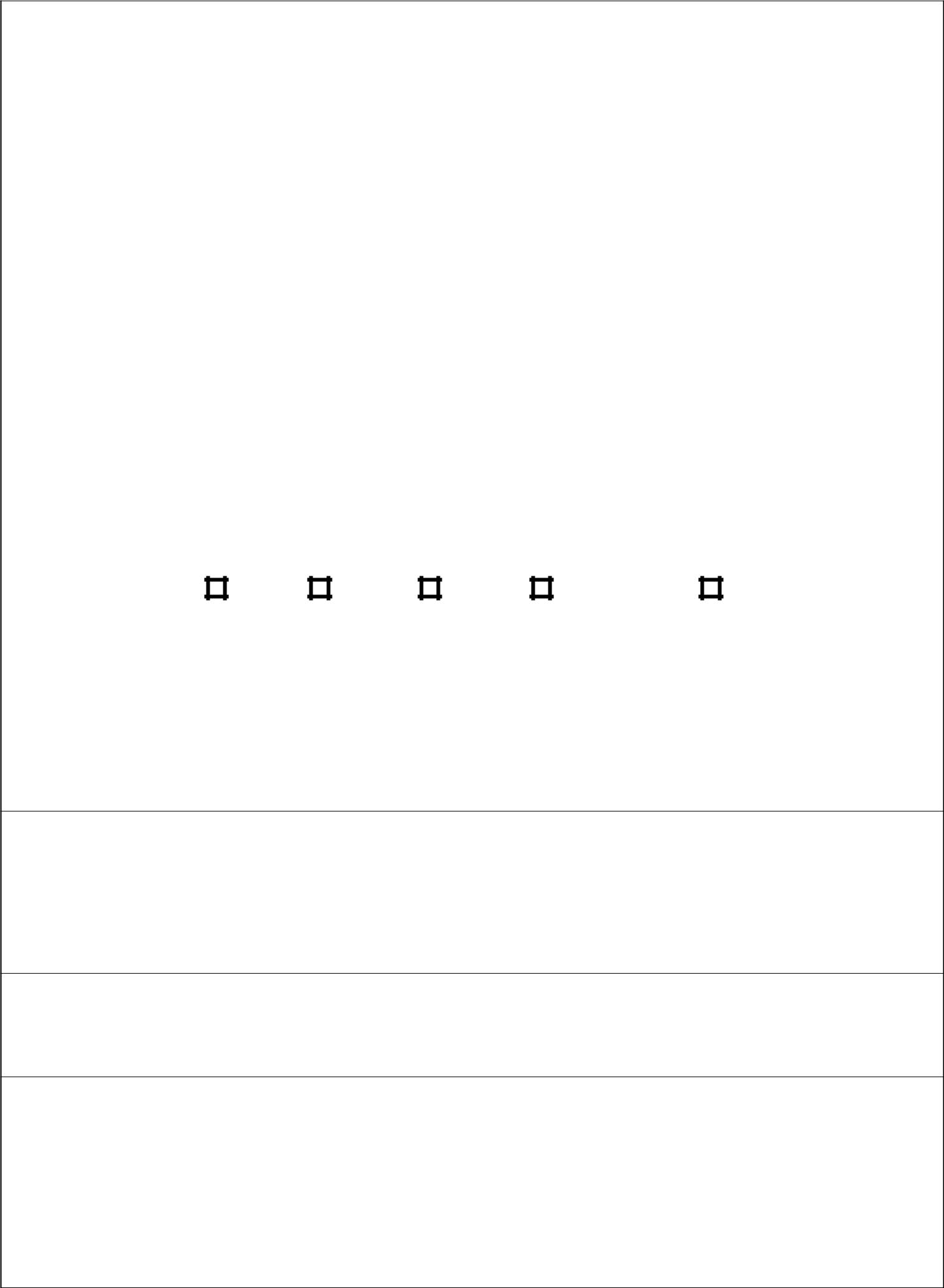 Contact information:Musicians:Contact information:Vocalists:Contact information:Artisans:Contact information:(to create programs, etc.)Eulogy:Contact information:Music preferences:  ■ Piano■ Organ  ■ Guitar  ■ Instrumental  ■ Pre-recordedFavorite songs or hymns: